UNIVERSIDADE FEDERAL DA PARAÍBA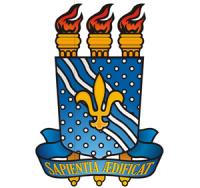 CENTRO DE CIÊNCIAS EXATAS E DA NATUREZAPROGRAMA DE PÓS-GRADUAÇÃO EM CIÊNCIAS BIOLÓGICAS (PPGCB)RECURSOS PROAP - SOLICITAÇÃO DE AUXÍLIO FINANCEIROPARA PARTICIPAÇÃO DE DISCENTE EM EVENTO NO PAÍS OU NO EXTERIOR (PESQUISA DE CAMPO)AO (Á) COORDENADOR(A) DO PROGRAMA DE PÓS-GRADUAÇÃO, Por meio do presente requerimento, solicito concordância para o fomento da atividade abaixo descrita.João Pessoa,  ____/_____/_____.  Assinatura do Solicitante: _____________________________________________ DADOS PESSOAIS  DADOS COLETADOCUMENTOS QUE DEVEM SER ANEXADOS:1- Identidade e CPF (legíveis);2- Declaração do orientador informando a necessidade da pesquisa;3- Roteiro das atividades a serem executadas;4- Orçamento discriminado com a previsão de gastos com hospedagem/alimentação/locomoção urbana.ÀO CCEN para análise e providências,Autorizo o valor de R$___________________ (_______________________)Em __________/_________/____________. UNIVERSIDADE FEDERAL DA PARAÍBACENTRO DE CIÊNCIAS EXATAS E DA NATUREZAPROGRAMA DE PÓS-GRADUAÇÃO EM CIÊNCIAS BIOLÓGICAS (PPGCB)ORÇAMENTO DE PESQUISA DE CAMPOJoão Pessoa, _____/______ /______ PREVISÃO DE GASTOS________________________		____________________________	Assinatura do Orientador		Assinatura do DiscenteUNIVERSIDADE FEDERAL DA PARAÍBACENTRO DE CIÊNCIAS EXATAS E DA NATUREZAPROGRAMA DE PÓS-GRADUAÇÃO EM CIÊNCIAS BIOLÓGICAS (PPGCB)ROTEIRO DAS ATIVIDADES A SEREM EXECUTADAS NA PESQUISA DE CAMPOJoão Pessoa,   _____/_____/_______ ATIVIDADES A SEREM REALIZADAS________________________		____________________________	Assinatura do Orientador		Assinatura do DiscenteUNIVERSIDADE FEDERAL DA PARAÍBACENTRO DE CIÊNCIAS EXATAS E DA NATUREZAPROGRAMA DE PÓS-GRADUAÇÃO EM CIÊNCIAS BIOLÓGICAS (PPGCB)DECLARAÇÃO(Nome Completo do Orientador), portador da matrícula SIAPE Nº xxxxxx (CPF se não possuir SIAPE), vinculado ao Programa de Pós-graduação XXXXXXXXXXX (Nome do Programa de Pós-graduação), professor orientador da pesquisa (título da pesquisa), realizada pelo discente (Nome do discente), declaro, para fins de concessão de auxílio financeiro para pesquisa de campo no âmbito da Universidade Federal da Paraíba, que as atividades elencadas no roteiro anexo, a serem realizadas em viagem à (ao) (nome do município/UF), no período de (data de início da viagem) a (data de fim da viagem) são necessárias para que os objetivos propostos pela pesquisa sejam plenamente alcançados, com base nos fatos e/ou argumentos elencados abaixo.XXXXXXxSendo esta a expressão da verdade, firmo-a a quem de direito.João Pessoa,   de           de 2018______________________________________________Assinatura do OrientadorNome do Programa de Pós-Graduação: Ciências Biológicas - Zoologia(    ) Mestrado (    ) DoutoradoTelefone:   83-3216-7025                         E-mail: secretariappgcb@dse.ufpb.brNome: Nome: Nome: Nome: Matricula: E-mail: E-mail: Telefone (celular): Telefone (celular): Telefone (celular): RG: RG: CPF: CPF: CPF: Banco: Agencia n°: Agencia n°: Conta Corrente: Conta Corrente: Título do trabalho: Título do trabalho: Finalidade da pesquisa de campo:Período da pesquisa de campoLocal do Evento- Cidade/Estado/País: Local do Evento- Cidade/Estado/País: Nome do Programa de Pós-Graduação: Ciências Biológicas - Zoologia(    ) Mestrado (    ) DoutoradoTelefone:   83-3216-7025                         E-mail: secretariappgcb@dse.ufpb.brTítulo da Pesquisa: Nome do Discente: Nome do Orientador: ItemDescrição da DespesaValor (R$)01Despesas com Hospedagem02Despesas com Alimentação (*)03Despesas com Locomoção (**)04Despesas com Material de Consumo (Combustível)05Despesas com Aquisição de Serviços DiversosTotalTotalObservações:Observações:(*) As despesas com alimentação devem restringir-se àquelas que serão realizadas durante a viagem de pesquisa de campo.(*) As despesas com alimentação devem restringir-se àquelas que serão realizadas durante a viagem de pesquisa de campo.(*) As despesas com alimentação devem restringir-se àquelas que serão realizadas durante a viagem de pesquisa de campo.(**) As despesas com locomoção devem restringir-se àquelas realizadas dentro do município onde esta sendo realizada a coleta dos dados da pesquisa, sendo, portanto vedada a inclusão de gastos com viagens intermunicipais, interestaduais ou internacionais.(**) As despesas com locomoção devem restringir-se àquelas realizadas dentro do município onde esta sendo realizada a coleta dos dados da pesquisa, sendo, portanto vedada a inclusão de gastos com viagens intermunicipais, interestaduais ou internacionais.(**) As despesas com locomoção devem restringir-se àquelas realizadas dentro do município onde esta sendo realizada a coleta dos dados da pesquisa, sendo, portanto vedada a inclusão de gastos com viagens intermunicipais, interestaduais ou internacionais.Nome do Programa de Pós-Graduação: Ciências Biológicas - ZoologiaNome do Programa de Pós-Graduação: Ciências Biológicas - Zoologia(    ) Mestrado (    ) DoutoradoTelefone (1): 83 – 3216-7025E-mail: secretariappgcb@dse.ufpb.brTelefone (2):    - - - - Email Alternativo:   - - - - - Telefone (3):    - - - - Título da Pesquisa:(    ) Mestrado (    ) DoutoradoNome do Discente:Nome do Orientador:DATALOCALDESCRIÇÃO